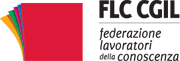 Il numero 6 del Giornale della effelleci è interamente dedicato alle mobilitazionia fianco del personale ATA della scuola e può essere scaricato in formato .pdf aquesto indirizzo.Ripercorriamo assieme le tappe principali delle nostre iniziative in sostegno alla risoluzione delle gravi problematiche lavorative che coinvolgono questo personale, per evidenziare come la sua presenza sia stata ed è una costante nelle nostre azioni rivendicative, rivolte a far emergere questo settore di lavoratori “dall’invisibilità istituzionale”, in cui finora sono stati relegati.22 ottobre, l'#unionefalascuola: ottima riuscita del flash mob del personale ATA davanti al Ministero. Leggi la notizia.
24 ottobre, i lavoratori della scuola scenderanno nelle piazze delle principali città italiane. Leggi la notizia.IndiceRipristino delle posizioni economiche: una battaglia vintaI tagli della legge di stabilità 2015: una misura sbagliataSostituzione colleghi assenti: se la burocrazia è miopeI concorsi per dsga fermi da 15 anni: le indennità da pagareI dsga, le reggenze, le ricostruzioni di carriera: le ingiustizie da sanare32 azioni per lavorare meglio e far funzionare la scuola: stop alle molestie burocraticheIl lavoro delle parti ai “tavoli tecnici”: le tante questioni ancora aperteStabilizzazioni dei precari: figli di un dio minore?Legge 107/15 e organici ATA: un’assenza ingiustificataLa lotta per il contratto: aprire la trattativaQuesto numero è stato curato da Anna Maria Santoro e Stefania Chiodi.Per l'informazione quotidiana, ecco le aree del sito nazionale dedicate alle notizie di: scuola statale, scuola non statale, università e AFAM, ricerca, formazione professionale. Siamo anche presenti su Facebook, Google+, Twitter e YouTube.Cordialmente
FLC CGIL nazionale